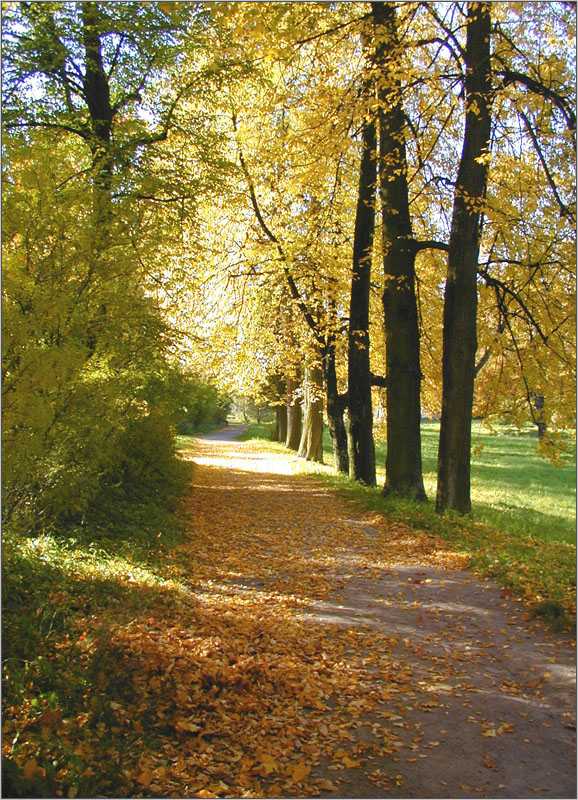 Чувства, рожденные пушкинской строкой…                                                        Урок литературы в 6 классе.Цели урока:  - создать эмоциональный настрой в классе - вызвать интерес к изучению творчества  А.С. Пушкина -  развивать творческие способности детей, ассоциативное  мышление, устную и письменную речь учащихся.Оформление  урока:1.Портрет А.С. Пушкина2.Выставка книг, рисунков3.Иллюстративный раздаточный материал4. Фрагменты стихотворений А.с. Пушкина.Чудесный талант! Какие стихи!Он мучит меня своим даром, как привидение.В.А. Жуковский Все, что есть у меня хорошего, всем этим я обязан ему.Н.В. ГогольХод урока.Опережающее домашнее задание:Разбить учеников на группы по интересам, предложить следующие творческие задания:1.Оформить выставку рисунков по произведениям Пушкина и обосновать свой выбор. (художники- иллюстраторы).2.Выступить в роли чтецов стихотворений А.С. Пушкина.3.Подготовить театральную постановку эпизодов из произведений А.С.Пушкина.4.Организовать критический отдел и разработать памятку-рецензию на устный ответ и театральную постановку.5.Выступить в роли самого поэта,подготовить викторину «Детство поэта». «Лицейский период».6.Попробоватьсвои силы в качестве писателей и поэтов. (Творческая мастерская «Проба пера»)Слово учителяВдумайтесь в тему урока. Пушкин один для всех и один для каждого. Вас двадцать шесть! И у каждого свое видение, свое прочтение, свое восприятие и своя любовь. И нет такого человека, которого бы творчество Пушкина оставило равнодушным.Любовь к Пушкину входит в нас с детства с добрыми сказками, становясь старше, мы с восхищением читаем его стихи, наслаждаясь каждой строчкой. Каждый год приносит вам новые встречи и новые открытия.Пушкин – сказочник, Пушкин – поэт, Пушкин – прозаик.Ведь, как известно, именно от первого впечатления от текста и зависит ваше дальнейшее желание продолжить знакомство с творчеством писателя или поэта. 1. Итак, мы в театре.Звучит музыка композитора Скрябина к повести «Метель».Сейчас вы увидите театр, где два актера. По количеству написанных сценариев, именно эта повесть и этот эпизод заняли первое место./Инсценировка эпизода «Объяснение Маши и Бурмина» из повести «Метель»/Сейчас вы были все зрителями на премьере миниспектакля.Какие бы вы хотели задать вопросы нашим актерам?Обсуждение спектакля:«?» Почему вы выбрали для инсценировки именно этот эпизод.«?» Какие чувства вы хотели передать своей игрой.Вопрос зрителям:А какие бы роли из пушкинских произведений хотели сыграть вы?/Сильвио, Черномор, Царевна-лебедь, Барышня – крестьянка/Почему вам близки эти герои?Итоги подводят театральные критики: (использовать памятку).2. Я знаю, что в нашем классе есть ребята, которым легче передать свои чувства через рисунок.Вы подготовили выставку рисунков к произведениям Пушкина.Слушаем комментарии к вашим работам. Защита рисунков.3. Конечно, Пушкин, прежде всего, поэт, поэтому сегодня на уроке обязательно должны звучать его стихи в вашем исполнении: “Зимнее утро”, « Я вас любил”, « Зимний вечер”.Выразительное чтение стихов:4. Продолжим поэтическую пятиминутку нашего урока “Муки творчества”. Сегодня вам предоставляется возможность почитать свои стихи, поэтические зарисовки, навеянные строчками из пушкинских стихотворений:И пробуждается поэзия во мне:Душа стесняется лирическим волнением,И пальцы просятся к перу, перо к бумагеМинута - и стихи свободно потекут.5. А я сегодня выступаю в привычной для вас роли – роли экзаменатора и составителя  шуточной вещевой викторины.Посмотрим, насколько вы внимательно читали пушкинские произведения, узнаете ли вы вещи, принадлежащие пушкинским героям. Кому из пушкинских героев могла принадлежать шкатулка с письмами от возлюбленного (тайная переписка)? Из повести “Метель” Марье Гавриловне.Баночка с английскими белилами. Кто из пушкинских героев подарил эту вещицу в знак примирения? Лиза – мисс Жаксон повесть “Барышня – крестьянка”.У кого на сарафане были медные  пуговицы? У Акулины.Кто бы мог читать французские романы? Лиза, Марья Гавриловна.Кому мог бы принадлежать кузовок? Акулине.У кого в домике на окошке стоял горшок с бальзамином? У Самсона Вырина ,повесть “Станционный смотритель”.Несколько вопросом для самых внимательных!Откуда эпиграф“ Во всех ты, душенька, нарядах хороша!” “Барышня – крестьянка”.В какую игру играла служанка Настя, когда ходила в гости в имение Берестовых? Горелки.Первый поединок Сильвио и господина Р.. Какой знак и где остался от этого поединка? Простреленная фуражка.Какие ягоды ел господин Р. во время дуэли ? Черешню.Что было изображено на картине в домике станционного смотрителя? Сюжет из притчи о блудном сыне.Как называлось село, где венчалась Марья Гавриловна с Бурминым? Жадрино.Заключительное слово учителя: Действительно, Пушкин один для всех и один для каждого. У каждого из вас свое видение, свое прочтение, свое восприятие и своя любовь. Каждый год приносит вам новые встречи с великим поэтом и новые открытия. Домашнее задание: Написать сочинение-письмо А.С. Пушкину ,в котором попытаться поделиться своими впечатлениями о сегодняшнем уроке.